关于重庆工程学院2023年西部计划（市内）志愿者拟录取名单（第四批）的公示根据重庆市西部计划项目办《关于印发〈2023 年重庆市大学生志愿服务西部计划志愿者招募指引〉的通知》（渝项目办〔2023〕16 号）要求，经学生自愿报名、学校资格审查、服务地项目办考试选拔等环节，王佳艺等14名同学被拟录取为2023年重庆市西部计划志愿者，这14名学生均参加体检和心理测试，体检和心理测试结果均合格，特予以公示，具体名单详见附件。公示期：9月10日—12日，如有异议，请实名反馈。联系人：易老师，联系电话15998994821。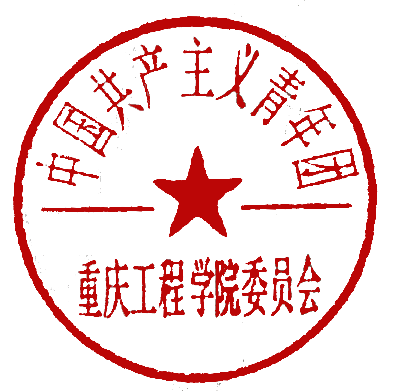 西部计划重庆工程学院项目办2023年9月10日    附件重庆工程学院2023年西部计划（市内）
志愿者拟录取名单（第四批）序号姓名学院专业录取区县1吴锦豪计算机与物联网学院计算机科学与技术大渡口区2徐健伦计算机与物联网学院计算机科学与技术潼南区3罗岚建筑工程学院环境设计南岸区4唐飞数字艺术学院数字媒体技术忠县5余琴数字艺术学院数字媒体艺术丰都县6邹林亮数字艺术学院数字媒体艺术大渡口区7岳秋橘数字艺术学院数字媒体艺术大渡口8谭程元数字艺术学院数字媒体艺术巫溪县9梁勤数字艺术学院网络与新媒体大渡口区10蒋云巧数字艺术学院网络与新媒体巴南区11王佳艺管理学院财务管理大渡口12龚月管理学院财务管理巫溪县13成超管理学院电子商务石柱县14谭诚管理学院电子商务巴南区